1.AMAÇ: Bu talimatın amacı; hasta, çalışan ve malzeme güvenliğini sağlayacak şekilde, medikal depo kapsamındaki malzemelerin uygun koşullarda depolanmasını ve kullanıma sunulmasını sağlamak.2.KAPSAM: Bu talimat tüm medikal depoları kapsar.3.DAYANAK: 1. 20 Ekim 1999 tarih ve 23852 sayılı Resmî Gazete’ de yayımlanan "Ecza Depoları Ve Ecza Depolarında Bulundurulan Ürünler Hakkında Yönetmelik" in 15 ve16 ncı maddesi2. Türkiye Kamu Hastaneleri Kurumu 2013 Tıbbi Hizmetler Sunum Rehberi Madde 13.1. (e)3. 12.04.2014 Tarih Ve 28970 Sayılı Resmi Gazetede Yayınlanan Eczacılar ve Eczaneler Hakkında Yönetmelik Madde 6 (c)4.KISALTMALAR:5.TANIMLAR: Medikal Depo: İlaç Depo (eczane deposu), Tıbbi Sarf Depo, Cerrahi Alet Depo ve Laboratuvar Depoİlaç Depo: İlaç ve Farmakolojik Ürünleri takip eder. Örneğin; İlaç, Serum, Aşı, Antidot, Periton Diyaliz Solüsyonu, Mama, Majistral İlaç Hammaddeleri.Tıbbi Sarf Depo: Hasta için kullanılan ve tüketime çıkılan, sarf niteliğindeki tıbbi malzemeleri takip eder. Örneğin; Hemodiyaliz Solüsyonları, Organ Nakil Solüsyonları, Povidon İyot Solüsyon, Serum Seti, EKG Elektrodları, İndikatörler, Sterilizasyon Ruloları, Disposible Anestezi Devresi, Hasta Başına Kullanılan Kateterler, Maskeler, Trokar, Laparoskopik El Aletleri.Cerrahi Alet Depo: Tüketim malzemesi ve Dayanıklı Taşınır niteliğinde olan cerrahi el aletlerini takip eder. Örneğin; Diş Hekimliğinde kullanılan Cerrahi El Aletleri.Laboratuvar Depo: Laboratuvar Malzemelerini, Sarflarını ve Kan Bileşenlerini takip eder. Örneğin: Kitler, Pipet Uçları, Tüpler, Eritrosit Süspansiyonu.6.SORUMLULAR: Hastane Yönetimi ,Eczacı ,Medikal depo sorumlusu ve personeli7.FAALİYET AKIŞI: 7.1. Medikal depo, ürünlerin gerektiği şekilde saklanması ve dağıtımı için uygun ve yeterli nitelikte olmalıdır.7.2. Medikal depo, malzeme kabul ve nakil işlemlerinin kolayca yapılabilmesine uygun konumda olmalıdır. (Dış kapı ve/veya taşıma asansörüne yakın olması vb.)Depo kapıları uygun genişlikte olmalıdır.7.3. Medikal depo alanları yeterli havalandırmaya sahip olmalı ve gerekli iklimlendirme sağlanmalıdır.7.4. Medikal depolarda düzenli olarak sıcaklık ve nem takibi yapılmalıdır. Depoların sıcaklığı oda sıcaklığında (20±5 °C) , nem oranı %30-60 aralığında olmalıdır. Sıcaklık ve nem takibi, uyarı veren USP girişli dijital dereceler ile gerçek zamanlı olarak yapılmalı ve belirli periyotlarla rapor alınarak arşivlenmelidir. Sıcaklık ve nemin referans değerler aralığının dışına çıkması durumunda dijital dereceler ilgili yetkiliye sms/e-posta/arama yoluyla uyarı vermelidir.7.5. Yer, duvar ve tavanlarda rutubet olmamalı, duvar ve tavanlar kolay temizlenebilir antibakteriyel boya ile boyanmış olmalıdır.7.6. Depo zemini kolay temizlenebilir ve malzeme taşımaya uygun olmalıdır. Ayrıca malzeme taşımayı kolaylaştırmak için depolarda taşıma aracı, transpalet vb. araçlar bulundurulmalıdır.7.7. Depolarda atık su boruları, sızdırmayı önlemek amacıyla yalıtımı yapılarak açıkta görülmeyecek şekilde kapatılmalıdır.7.8. Depolarda yeterli aydınlatma olmalıdır.(TS EN 12464'e göre bir metrekare depo alanına 100 lüks, bir metrekare depo sorumlusu odasına 500 lüks)7.9. Raf sistemi kurulmuş olan depolarda, rafların birbirine ve duvara sabitlenmiş olması gerekmektedir. Kullanılacak olan raflar dayanıklı, temizlenebilir ve yanıcı olmayan malzemeden yapılmış olmalıdır. Raf sistemi bulunmayan depolarda malzemelerin duvar ve zeminle temasını engelleyecek önlemler alınmalıdır.7.10. Depolarda gerekli güvenlik önlemleri alınmalıdır;7.10.1. Sel ve su basmalarına karşı depo zemininde suyu tahliye edebilecek tertibat bulunmalıdır.7.10.2. Olası yangın durumunda devreye girmek üzere yangın uyarı sistemi ve yangın söndürme ekipmanı  bulundurulmalıdır. 7.10.3. Depo kapı ve pencereleri, yetkisiz kişilerin izinsiz erişimini engellemek amacıyla sağlam ve kilitlenebilir olmalıdır. Ayrıca depo kapıları çelik kapı olmalı; pencereler, demir parmaklıklar ve sineklik ile takviye edilmelidir. Gerekli kamera sistemleri, güvenlik personeli vb. gibi önlemler alınmalıdır.7.10.4. Elektriğe bağlı yaşanacak olumsuzluklara karşı gerekli tedbirler alınmalıdır. (Elektrik kablosu gibi açıkta aktif kaynak bırakmamak vb.)7.10.5. Haşere ve kemirgenlerin depoya girişini engelleyecek tedbirler alınmalıdır. (Pencerelerde sineklik bulunması, kapı altı açıklıklarının giderilmesi, duvardaki çatlakların kapatılması vb.)7.11. Malzemelerin doğrudan güneş ışığına maruz kalmaması için gerekli tedbirler alınmalıdır.7.12. Medikal depoların temizliği, depo sorumlusunun belirlediği temizlik kurallarına göre temizlik personeli tarafından günlük olarak yapılmalıdır. Depolardan düzenli aralıklarla sürüntü alınarak incelemeye gönderilmelidir.7.13. Depo düzeninin sağlanmasında ve depolar arası malzeme taşınmasında görev yapacak yeterli sayıda yardımcı personel bulundurulmalıdır.7.14. Narkotik ve psikotop ilaçların depo koşullarında muhafazası kayıt altında ve kilitli çelik dolaplarda olmalıdır.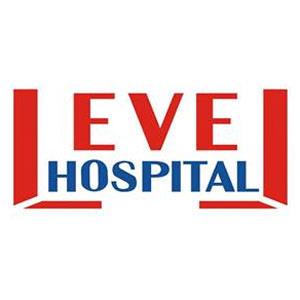 MEDİKAL DEPO FİZİKİ STANDARTLARI TALİMATIDÖKÜMAN KODUTY.TL.02MEDİKAL DEPO FİZİKİ STANDARTLARI TALİMATIYAYIN TARİHİ30.06.2016MEDİKAL DEPO FİZİKİ STANDARTLARI TALİMATIREVİZYON TARİHİ00MEDİKAL DEPO FİZİKİ STANDARTLARI TALİMATIREVİZYON NO01MEDİKAL DEPO FİZİKİ STANDARTLARI TALİMATISAYFA1/2MEDİKAL DEPO FİZİKİ STANDARTLARI TALİMATIDÖKÜMAN KODUTY.TL.02MEDİKAL DEPO FİZİKİ STANDARTLARI TALİMATIYAYIN TARİHİ30.06.2016MEDİKAL DEPO FİZİKİ STANDARTLARI TALİMATIREVİZYON TARİHİ00MEDİKAL DEPO FİZİKİ STANDARTLARI TALİMATIREVİZYON NO01MEDİKAL DEPO FİZİKİ STANDARTLARI TALİMATISAYFA2/2HAZIRLAYANKONTROL EDENONAYLAYANBAŞHEMŞİREPERFORMANS VE KALİTE BİRİMİBAŞHEKİM